1 сентября в подготовительной группе прошло развлечение «День Знаний». Подготовкой мероприятия занимались муз.руководитель Кривошеева Ю.В., воспитатель Галицкова В.Б.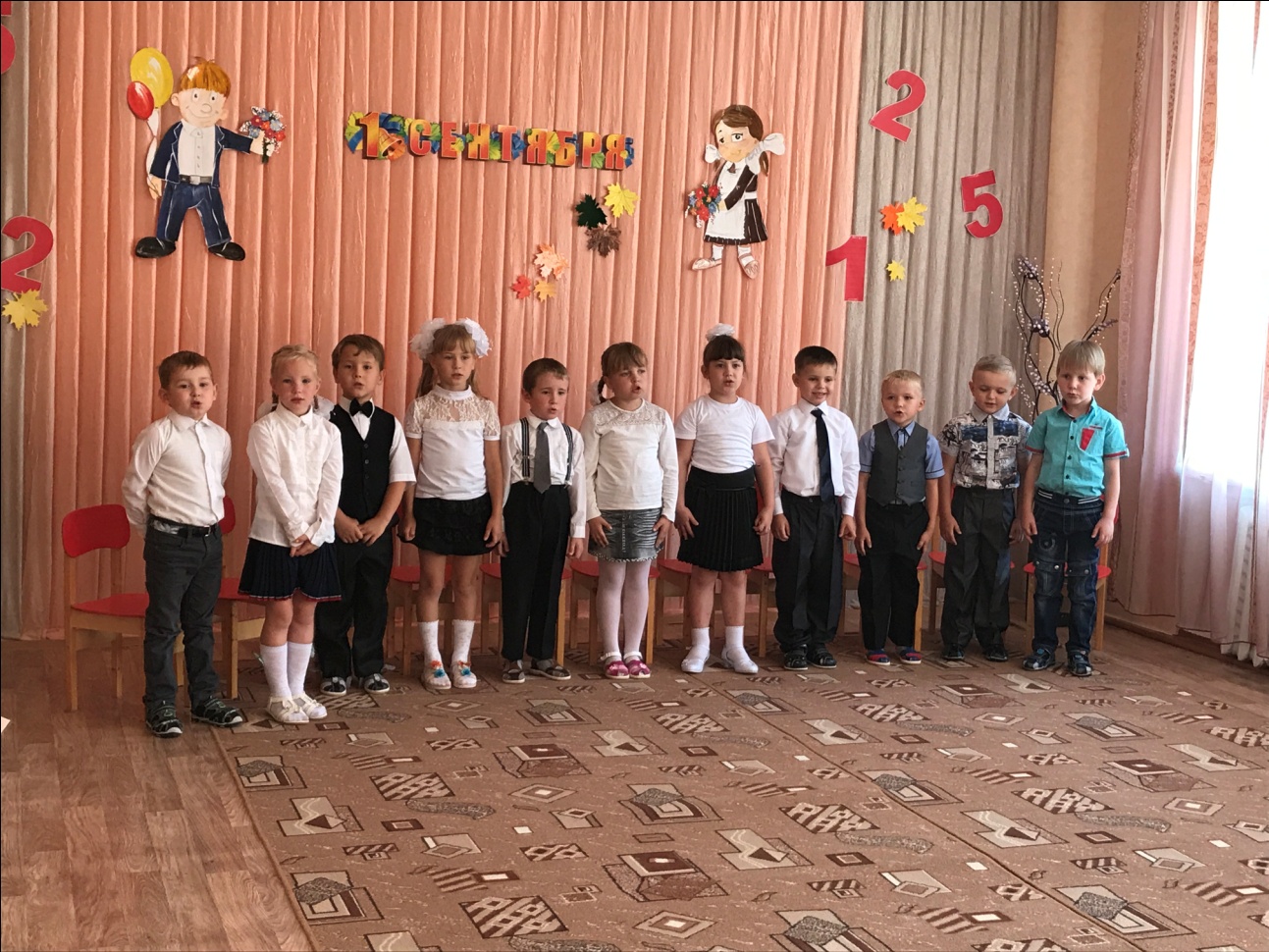 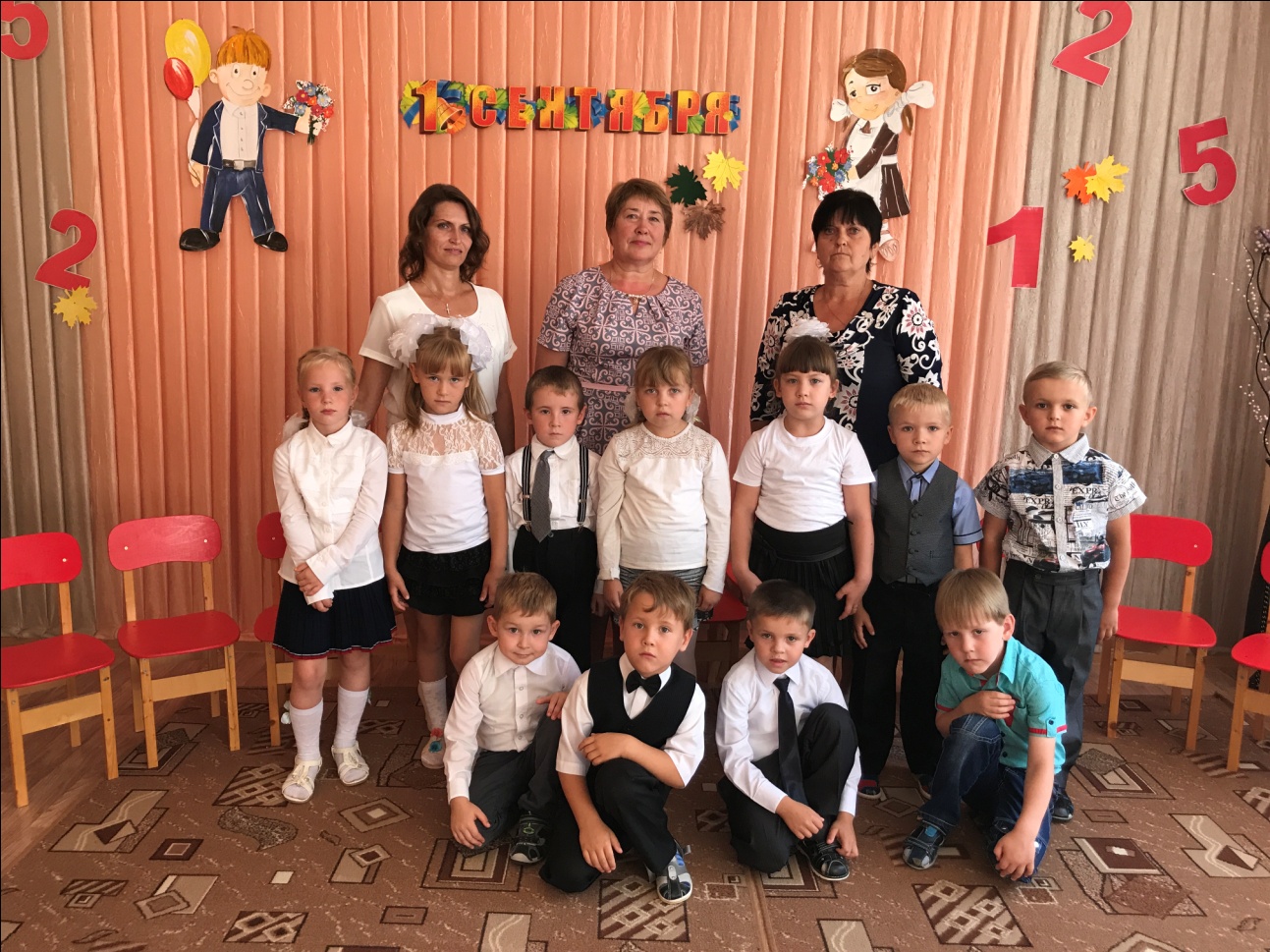 